Что такое мелкая моторика?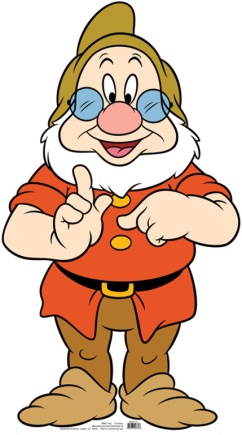                  ***Развитию мелкой моторики следует уделять специальное внимание.! На ладони и стопе находится около 1000 важнейших, биологических активных точек.Воздействуя на них, можно регулировать функционирование внутренних органов организма. Массируя мизинцы – можно активизировать работу сердца, безымянный – печень, указательный – желудок, большой – голова, средний – кишечник. 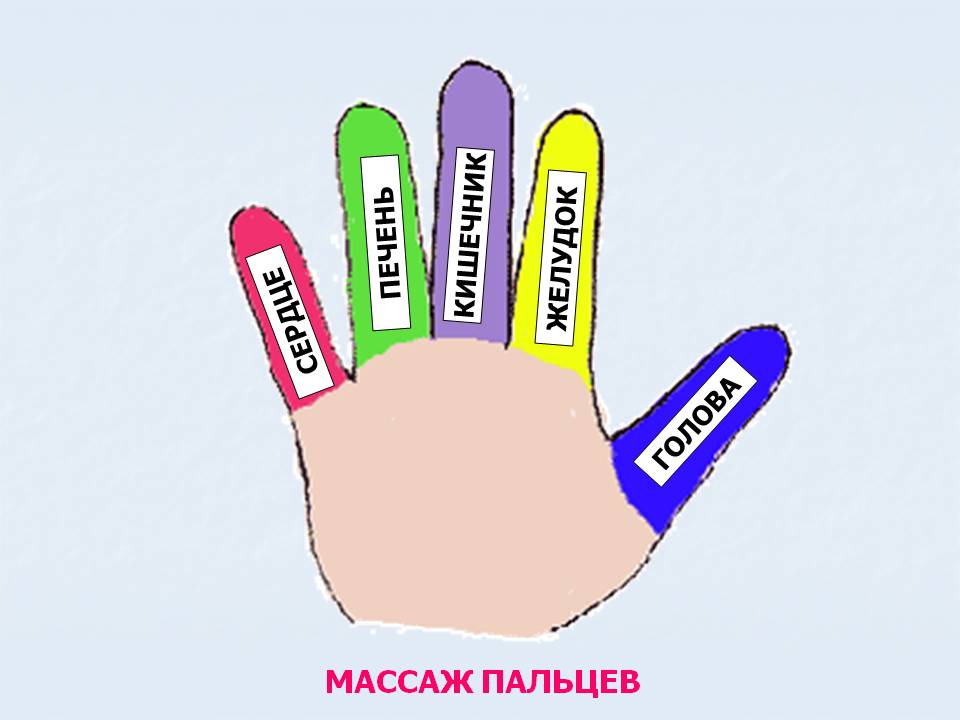 \Начинать работу по развитию мелкой мускулатуры рук нужно с самого раннего возраста.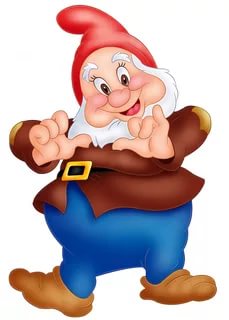 Развитие мелкой моторики – дело не одного дня.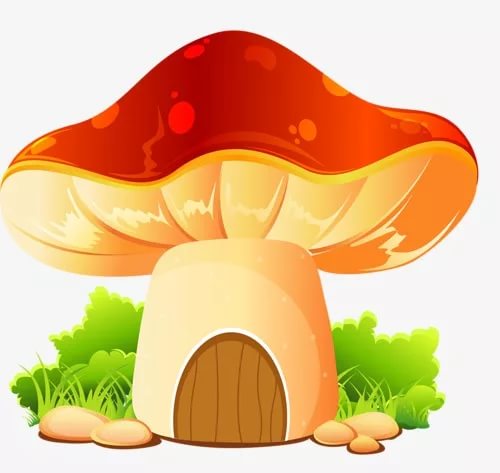 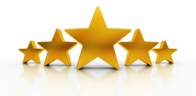 Предлагаем комплекс игр и упражнений для развития мелкой моторики рук детей с дцп в возрасте от двух до трех лет.Наряду с традиционными игрушками можно использовать нетрадиционные материалы: крупы, наждачную бумагу, песок, пуговицы, орехи, липучки и т.д.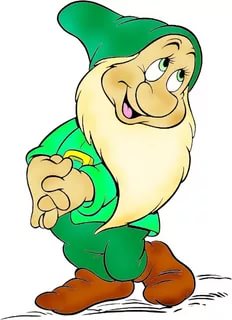 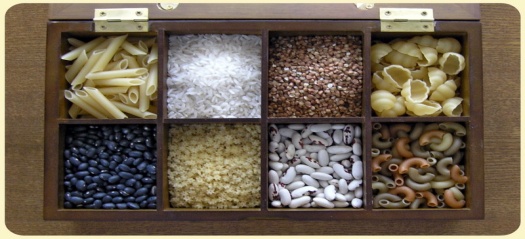 Комплекс «Будут пальчики дружить»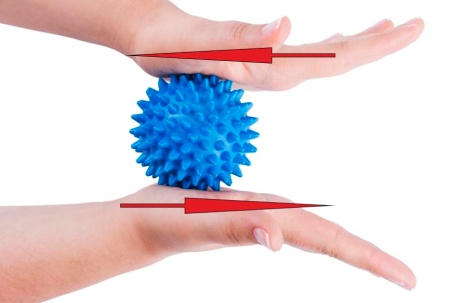 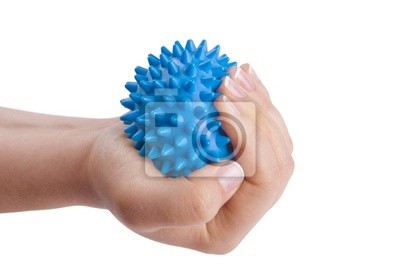 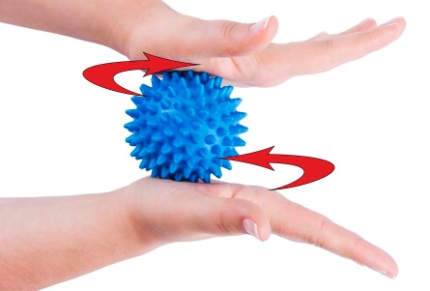 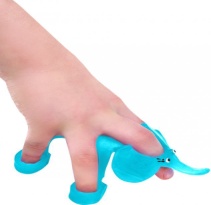 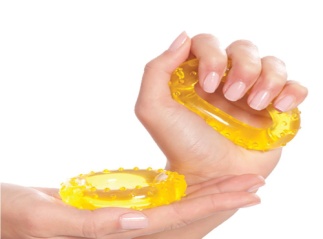 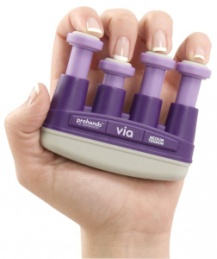 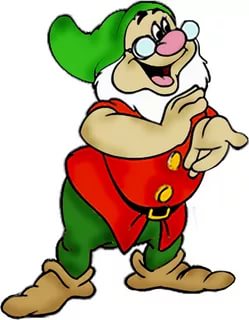 Уважаемые родители!Придумывайте сами, творите! Можете помогать ребенку своей рукой. Постепенно пассивное движение его пальцами с вашей помощью сделают возможным и его самостоятельные движения.Консультацию по интересующим вас вопросам можно получить по адресупгт Грамотеино, ул. Светлая 6т: 67 – 2 – 38.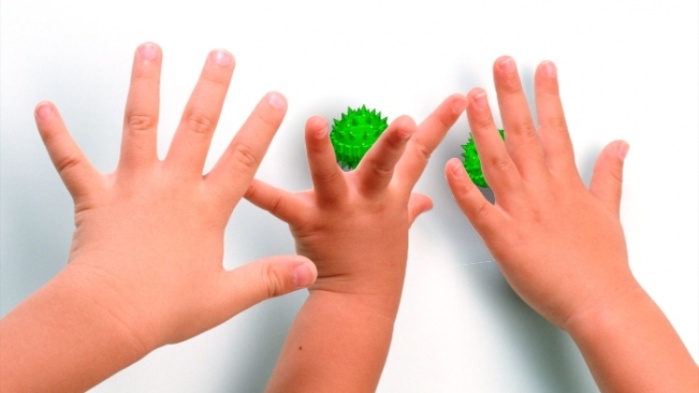 2020 год